                                      MERSİN ŞEHİR EĞİTİM VE ARAŞTIRMA HASTANESİ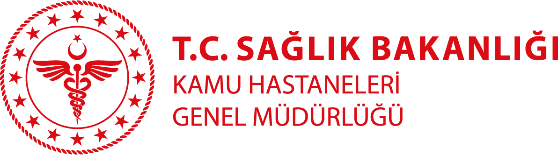                                                   ÖZGEÇMİŞUzm.Dr. Alptuğ ÖZEN                                                                                              Branşı: Radyoloji- Girişimsel Radyoloji-KardiyakYabancı Diller:İngilizceKlinik: RadyolojiTıbbi ilgi ve uzmanlık alanları:Radyoloji- Girişimsel Radyoloji-KardiyakEğitimi: Gülhane Askeri Tıp Fakültesi Gülhane Eğitim ve Araştırma Hastanesi Radyoloji Kliniği (Uzmanlık)Çalışılan Kurumlar:Mersin Şehir Eğitim ve Araştırma Hastanesi Radyoloji BölümüYayınlar: Akademik Faaliyet/Üyelikler: Türk Girişimsel Radyoloji Derneği ileri Girişimsel Radyoloji Kurs Başarı Sertifikaları (Girişimsel Radyolojide hasta/klinik yönetimi kursu (Temel kurs), İleri düzey nonvasküler Girişimsel Radyoloji kursu, İleri düzey vasküler Girişimsel Radyoloji kursu)Üye olunan bilimsel Kuruluşlar:Türk Radyoloji DerneğiTürk Girişimsel Radyoloji DerneğiAvrupa Radyoloji Derneği (ESR)Avrupa Girişimsel Radyoloji Derneği (CIRSE)